附件1 河北省具备中等学历层次幼儿教育类专业办学资质学校名单石家庄市学前教育中等专业学校石家庄装备制造学校（原石家庄市职业技术教育中心更名）石家庄市文化传媒学校（原石家庄市艺术职业学校与原石家庄市第一职业中专学校合并更名）正定县职业技术教育中心新乐市职业技术教育中心承德市工业学校（承德幼儿师范学校）围场满族蒙古族自治县职业技术教育中心兴隆县职业技术教育中心承德县综合职业技术教育中心滦平县职业技术教育中心丰宁满族自治县职业技术教育中心隆化县职教中心宣化职业技术教育中心阳原县职业技术教育中心张北县职业技术教育中心怀来县职业技术教育中心万全区职业技术教育中心张家口市职业技术教育中心秦皇岛市中等专业学校唐山市职业教育中心固安县职业中学廊坊市职业技术教育中心三河市职业技术教育中心保定市女子职业中专学校涞水县职业技术教育中心蠡县启发职业技术教育中心涿州市职业技术教育中心曲阳县职业技术教育中心易县职业技术教育中心泊头职业学院沧州市职业技术教育中心黄骅市职业技术教育中心青县幼儿师范学校河间市职业教育中心任丘市职业技术教育中心衡水市职业技术教育中心衡水科技工程学校邢台市职业技术教育中心（邢台技师学院）南宫市职业技术教育中心威县职业技术教育中心邢台现代职业学校沙河市综合职教中心内丘县职业技术教育中心邯郸学院武安分院邯郸学院曲周分院邯郸学院大名分院邯郸市职教中心定州市职业技术教育中心辛集市职业技术教育中心河北经济管理学校石家庄工程技术学校河北商贸学校备注：1.石家庄市职业技术教育中心于2019年7月，与石家庄市机械技工学校和石家庄市工业和信息化中专学校合并后，更名为石家庄装备制造学校。2.石家庄市艺术职业学校和石家庄市第一职业中专学校于2018年6月，与石家庄市经贸学校合并后，更名为石家庄市文化传媒学校。3.石家庄职业技术学院附属中等专业学校，自 2018 年起已终止中等学历层次幼儿教育类专业办学资质（冀教师【2018】1号文件可查），故未列入本次认定公告（附件1）中。但该校在2014-2017年确已具备幼教类专业办学资质（冀教师【2014】19号文件可查），故在此期间招收的幼教类专业学生应具有参加幼儿园教师资格考试（面试）的资格。附件2教师资格认定流程图附件3秦皇岛市2023年上半年教师资格证认定各确认点对应体检医院列表 附件4  秦皇岛市2023年上半年教师资格证认定各县区确认点安排情况一览表  附件5       EMS邮寄二维码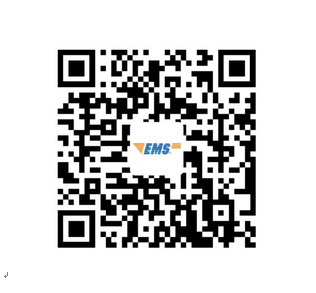 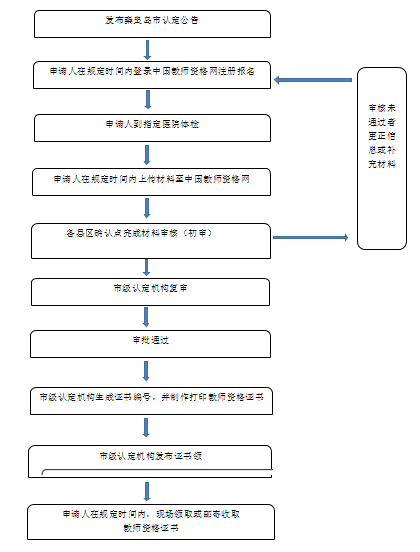 确认点指定体检医院医院地址及联系电话海港区行政审批局秦皇岛市第四医院秦皇岛市海港区光明路64号（电话0335-3938248）北戴河区行政审批局秦皇岛市北戴河医院秦皇岛市北戴河区联峰路200号（电话：0335-4688066、4688055）山海关区行政审批局秦皇岛市山海关人民医院秦皇岛市山海关区关城南路5号（电话：0335-5060081）北戴河新区行政审批局秦皇岛市第二医院昌黎镇城关三街（电话：0335-2989429、2983113）抚宁区行政审批局秦皇岛市抚宁区中医医院秦皇岛市抚宁区骊城大街245号电话：0335-7810134市开发区行政审批局秦皇岛经济技术开发区医院秦皇岛经济技术开发区珠江道43号（电话：0335-8388955）青龙县行政审批局青龙满族自治县中医院青龙县城燕山路143号（电话：0335-7692624、13933592175）卢龙县行政审批局河北省卢龙县医院卢龙县肥子路西侧（电话：0335-2619300）昌黎县教育和体育局昌黎县人民医院昌黎县中医院昌黎镇汀泗涧村西（电话：0335-2659292）昌黎县一街东花园85号（电话：0335-7168230）温馨提示：1体检当日空腹，请务必携带本人身份证原件及复印件、网报同版照片。2.网报未核验通过的事项，请将原件及复印件一并提交。 温馨提示：1体检当日空腹，请务必携带本人身份证原件及复印件、网报同版照片。2.网报未核验通过的事项，请将原件及复印件一并提交。 温馨提示：1体检当日空腹，请务必携带本人身份证原件及复印件、网报同版照片。2.网报未核验通过的事项，请将原件及复印件一并提交。 现场确认机构负责科室负责人确认点联系电话确认地点海港区行政审批局社会事务股殷军保0335-3369395秦皇岛市第四医院（秦皇岛市海港区光明路64号）北戴河区行政审批局城市和社会事务股杨阳0335-46837160335-4683717北戴河区新河路21号行政审批局二楼8、10号窗口（乘坐15路、38路、603路市委党校站下车,西行200米路南即到）山海关区行政审批局社会事务组郑皓文0335-5136283秦皇岛市山海关区人民政府政务服务大厅二楼204北戴河新区行政审批局社会事务科佟明纪0335-3592959北戴河新区政务服务中心6号窗口抚宁区行政审批局注册登记科肖秀梅0335-7692197秦皇岛市抚宁区政务服务中心二楼36窗口市开发区行政审批局社会事务科孙红梅0335-80190800335-8019065秦皇岛经济技术开发区泰盛商务大厦B座政务服务中心一楼2号窗口青龙县行政审批局社会事务股杨春枝0335-7825565青龙满族自治县青龙镇八旗街北段169号（泰丰首府小区坡上）行政审批局二楼3号窗口卢龙县行政审批局社会事务股孙莹莹0335-7206169卢龙县行政审批局二楼34号窗口昌黎县教育和体育局教师教育股庞海玉0335-2028760昌黎县昌黎镇碣阳大街西段93号（昌黎县碣石山市场北工商行一楼东门）